 (Ф 21.01 - 03)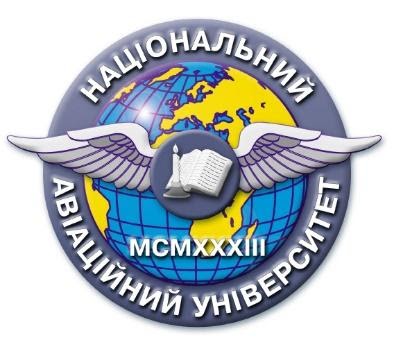 Силабус навчальної дисципліни«ШТУЧНИЙ ІНТЕЛЕКТ В СИСТЕМАХ АВІОНІКИ»Спеціальність: 173 АвіонікаГалузь знань: 17 Електроніка та телекомунікації Рівень вищої освітиДругий (магістерський)Статус дисципліниНавчальна дисципліна вибіркового компонента фахового перелікуКурс1Семестр2 осіннійОбсяг дисципліни, кредити ЄКТС/загальна кількість годин4 кредити ЄКТС /120 годМова викладанняУкраїнська, англійськаЩо буде вивчатися (предмет навчання)Теоретичні основи і методи створення та застосування у системах авіоніки інтелектуальних автоматизованих інформаційних систем.Чому це цікаво/потрібно вивчати (мета)Даний курс спеціально розроблений для ознайомлення студентів з основними методами штучного інтелекту, технологіями інтелектуального управління що застосовуються в системах авіоніки, напрямками інтелектуалізації автоматизованих інформаційних та інформаційно-керуючих систем, що є на сьогодні перспективними шляхами розвитку авіаційної галузіЧому можна навчитися (результати навчання)Ефективно використовувати отримані знання у своїй фаховій діяльності, застосовуючи сучасні інформаційні технології.Як можна користуватися набутими знаннями і уміннями (компетентності)Вміти розробляти структуру баз знань та баз даних для бортових оперативно-дорадчих систем, розробляти алгоритми та програми для обробки баз даних та знань;розробляти системи навігаційного призначення та автоматичного керування польотом на основі нейронних мереж та нечіткої логіки та проводити її комп'ютерне моделювання.Навчальна логістикаЗміст дисципліни: Проблеми підвищення інтелектуалізації системи навігаційного призначення та автоматичного керування польотом; застосування логічного виводу в задачах розпізнавання типу ЛА; розробка бортових оперативно-дорадчих систем; застосування нейронних мереж та нечіткої логіки для розробки автопілотів та навігаційних систем.Види занять: лекції, практичніМетоди навчання: навчальна дискусія, онлайн, заняття із застосуванням комп’ютерної техніки.Форми навчання: очна, заочнаПререквізитиЗнання з філософії та основ психологіїПореквізитиВиробнича переддипломна практика, написання магістерської роботи, як першого етапу професійного зростанняІнформаційне забезпечення з фонду та репозитарію НТБ НАУГлибовець М.М., Отецький О.В. Штучний інтелект. Підручник. - К: Вид.дім "KM Академія", 2002, - 366с.Руденко О. Г., Бодянський Є. В. Штучні нейронні мережі: Навчальний посібник. — Харків: ТОВ "Компанія СМІТ", 2006. — 404 с.Локація та матеріально-технічне забезпеченняАудиторія теоретичного навчання, комп’ютерний клас, мультимедійне обладнанняСеместровий контроль, екзаменаційна методикаДиференційований залік, тести, письмова робота.КафедраАвіонікиФакультетФакультет аеронавігації, електроніки та телекомунікаційВикладач(і)Павлова Світлана ВадимівнаПосада: Завідувач кафедриВчений ступінь: д.т.н.Профайл викладача:http://avionics.nau.edu.ua/menu/personnel/dd/pavlova-sv%D1%96tlana-vadim%D1%96vna.htmlТел.: +38(066)103-99-13E-mail: svitlana.pavlova@npp.nau.edu.uaРобоче місце: 5.402Оригінальність навчальної дисципліниАвторський курсЛінк на дисциплінуВ розробці